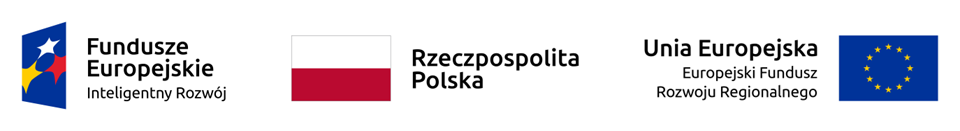 Kraków dnia: 09.05.2023 r.Instytut Gospodarki Surowcami Mineralnymi i Energią Polskiej Akademii Nauk ul. Wybickiego 7A 31-261 Kraków Znak sprawy: AF-271-5/23WYKONAWCYubiegający się o zamówienie publiczneP O W I A D O M I E N I Eo zmianach  SWZDotyczy: postępowania o udzielenie zamówienia publicznego, prowadzonego w trybie przetargu nieograniczonego, na: ”Zakup i dostawa ogniwa paliwowego zasilanego paliwem wodorowym  (kompletnego zestawu wraz z osprzętem)  na potrzeby realizacji projektu pn.: „Eko-efektywny wielopaliwowy układ napędowy z ogniwem wodorowym w jednostce pływającej typu katamaran”- AF-271-5/23” – znak sprawy AF-271-5/23.Zamawiający, Instytut Gospodarki Surowcami Mineralnymi i Energią Polskiej Akademii Nauk, działając na podstawie art. 137 ust. 1 i 2 ustawy z dnia 11 września 2019r. Prawo zamówień publicznych (Dz.U. z 2022 r. poz. 1710 z późn. zm.), informuje o dokonaniu zmian w zapisach Specyfikacji warunków zamówienia w następującym zakresie:1) Wzór umowy – załącznik nr 3 do SWZZamawiający zmienia osobnym pismem Zał. 3 Wzór umowy, na obowiązujący wzór umowy  o nazwie „Zał. 3 NOWY Wzór umowy”.2) Załącznik nr 9 do SWZZamawiający dodaje osobnym pismem załącznik nr 9 do SWZ o nazwie „Załącznik nr 9 do SWZ - Schemat Ideowy Instalacji Elektrycznej”.3) Załącznik nr 10 do SWZZamawiający dodaje osobnym pismem załącznik nr 9 do SWZ o nazwie „Załącznik nr 10 do SWZ - Plan ogólny Katamarnu”.